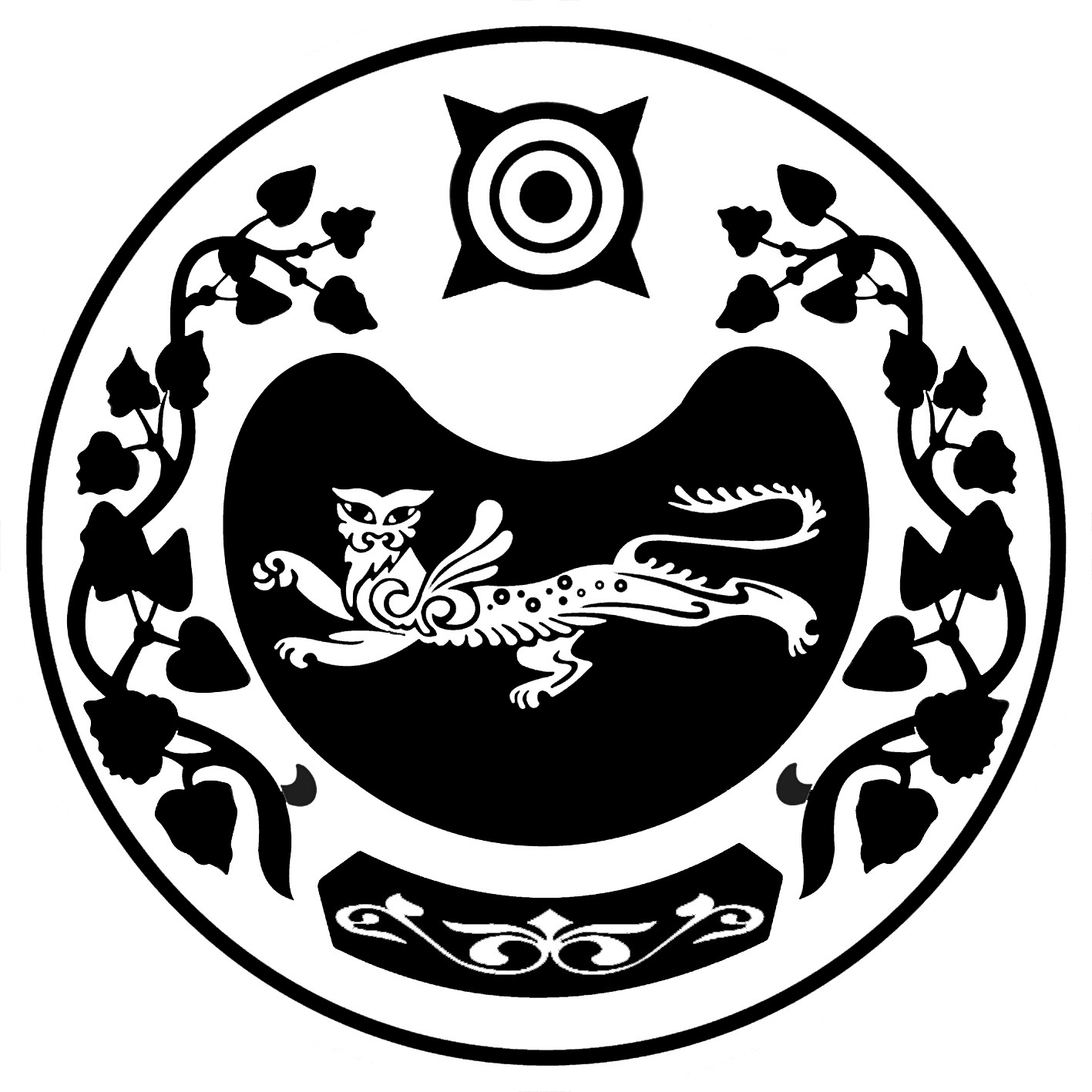                                                  ПОСТАНОВЛЕНИЕ                                                          от     21.06. 2018г.      №   86 -пс. Калинино   Об отмене постановления Администрации Калининского сельсоветаот 06.12.2017 № 268-п « О мерахпо упорядочению учета сельскохозяйственных животных в личных подсобных хозяйствахна территории Калининского сельсовета»  На основании заключения государственно - правового департамента Министерства по делам юстиции и региональной безопасности Республики Хакасия руководствуясь  Уставом  муниципального образования Калининский сельсовет, администрация Калининского сельсовета ПОСТАНОВЛЯЕТ:    Постановление Администрации Калининского сельсовета от 06.12.2017 № 268-п «О мерах по упорядочению учета сельскохозяйственных животных в личных подсобных хозяйствах на территории Калининского сельсовета» отменить.Глава   Калининского сельсовета                                        И.А. СажинРОССИЯ ФЕДЕРАЦИЯЗЫХАКАС РЕСПУБЛИКААFБАН ПИЛТIРI  АЙMAATAЗOБА ПИЛТIРI ААЛ  ЧÖБIHIҢYCTAF ПACTAAРОССИЙСКАЯ ФЕДЕРАЦИЯРЕСПУБЛИКА ХАКАСИЯУСТЬ-АБАКАНСКИЙ РАЙОН	       АДМИНИСТРАЦИЯКАЛИНИНСКОГО СЕЛЬСОВЕТА